Do wszystkich zainteresowanychDotyczy postępowania prowadzonego w trybie przetargu nieograniczonego nr ZP-5/2020 pn. Rozbudowa drogi powiatowej nr 4124W ul. Spacerowej w m. Borzęcin Duży na odcinku od drogi wojewódzkiej nr 580 w kierunku północnym, dł. ok. 1100mb., gm. Stare BabiceZamawiający informuje, że od jednego z wykonawców wpłynęło pytanie następującej treści:„Zwracam się z prośbą o informację, dlaczego Zamawiający zawarł w SIWZ art. 15 pkt. 1 zabezpieczenie należytego wykonania umowy w wysokości 10 %? Na stronie Urzędu Zamówień Publicznych, w zakładce Zamówienia-COVID-19 - Zgodnie ze zmianami w zakresie zamówień publicznych w "Tarczy antykryzysowej" widnieje zapis w pkt. 5: " zmniejszeniem granicy zabezpieczenia należytego wykonania umowy – poprzez ustalenie jako zasady zabezpieczenia na poziomie maksymalnym 5% ceny całkowitej podanej w ofercie albo maksymalnej wartości nominalnej zobowiązania zamawiającego wynikającego z umowy a jedynie wyjątkowo utrzymanie dotychczasowego poziomu 10%"Zabezpieczenie należytego wykonania umowy w wysokości 10 %, bez stosownego uargumentowania jest niezgodnie z aktualnym pzp, dlatego firmy ubezpieczeniowe, nie chcą wydawać gwarancji wadialnej. Będę wdzięczna za ustosunkowanie się do niniejszej wiadomości.” Zamawiający informuje, że działając na podstawie art. 38 ust. 4 ustawy Prawo zamówień publicznych (Dz. U. nr 1843 z 2019 r.) zmienia treść specyfikacji istotnych warunków zamówienia, zwanej dalej siwz: Z treści siwz wykreśla się art.15 § ust. 1 w dotychczasowym brzmieniu i jednocześnie do treści siwz wprowadza się art.15 ust. 1 w nowym następującym brzmieniu:„art. 15ZABEZPIECZENIE NALEŻYTEGO WYKONANIA UMOWYZamawiający będzie żądać od wykonawcy, którego oferta zostanie wybrana jako najkorzystniejsza, wniesienia przed podpisaniem obydwu umów zabezpieczenia należytego wykonania umowy w wysokości 5 % ceny ofertowej (ceny brutto). W przypadku wnoszenia zabezpieczenia w formie pieniądza w tytule przelewu należy wpisać zabezpieczenie należytego wykonania umowy i numer postępowania.”Z treści formularza ofertowego wykreśla się ustęp 13 w dotychczasowym brzmieniu i jednocześnie do treści formularza ofertowego wprowadza się ustęp 13 w nowym następującym brzmieniu:„13. W przypadku wyboru naszej oferty zobowiązujemy się do wniesienia zabezpieczenia należytego wykonania umowy w wysokości 5 % ceny ofertowej (ceny brutto), tj. ......................................... zł. – zabezpieczenie zamierzamy wnieść w następującej formie ………………………………….”Z treści projektu umowy wykreśla się § 14 ust. 1 w dotychczasowym brzmieniu i jednocześnie do treści projektu umowy  wprowadza się § 14 ust. 1 w nowym następującym brzmieniu:„§ 14. Zabezpieczenie Należytego Wykonania Umowy.Wykonawca wnosi zabezpieczenie należytego wykonania Umowy w wysokości 5 % Wynagrodzenia, o którym mowa w § 4 ust. 1 niniejszej Umowy, co stanowi kwotę: ………………. (słownie: ……………………………………………………… zł).”W załączeniu treść zmodyfikowanego formularza ofertowego.ROZDZIAŁ II FORMULARZ OFERTY
................................................			       ........................... dnia ................(pieczęć firmowa wykonawcy)OFERTAZarząd Dróg Powiatowych w Ożarowie MazowieckimUl. Poznańska 30005 – 850 Ożarów MazowieckiNawiązując do zaproszenia do udziału w przetargu nieograniczonym Nr ZP-5/2020 pn:Rozbudowa drogi powiatowej nr 4124W ul. Spacerowej w m. Borzęcin Duży na odcinku od drogi wojewódzkiej nr 580 w kierunku północnym, dł. ok. 1100mb., gm. Stare Babice..............................................................................................................................................................................................................................................................................................................pełna nazwa firmy wykonawcyposiadając/ego/a siedzibę.........................................................................................................................................................ulica nr domu kod pocztowy miejscowość.........................................................................................................................................................województwo								powiat.........................................................................................................................................................telefon								telefax............................................................ . pl. 		...........................@..................Internet: http:/								e-mailnr identyfikacyjny NIP ........................................................................................REGON .............................................................................................................NUMER RACHUNKU BANKOWEGO………………………………………………………………...reprezentowana przez:.........................................................................................................................................................imiona, nazwiska i stanowiska osób uprawnionych do reprezentowania wykonawcybędący płatnikiem podatku VAT,po zapoznaniu się ze Specyfikacją istotnych warunków zamówienia oferujemy: wykonanie zamówienia pod nazwą „Rozbudowa drogi powiatowej nr 4124W ul. Spacerowej w m. Borzęcin Duży na odcinku od drogi wojewódzkiej nr 580 w kierunku północnym, dł. ok. 1100mb., gm. Stare Babice w zakresie objętym specyfikacją istotnych warunków zamówienia i przedmiarem robótza kwotę brutto (netto + obowiązujący podatek VAT) określone w poniżej tabeli:Cena ofertowa uwzględnia wykonanie wszystkich robót (kompletnego przedmiotu zamówienia) i zastosowanie produktów, materiałów określonych w dokumentacji projektowej.Oferta zawiera propozycje wynagrodzenia ze wszystkimi jego składnikami i dopłatami - koszty związane z całościowym wykonaniem przedmiotu zamówienia.Zamówienie zobowiązujemy się wykonać w terminie do 30 listopada 2020 r.Po zapoznaniu się ze Specyfikacją istotnych warunków zamówienia oraz warunkami umownymi zawartym w przekazanym projekcie umowy, oświadczamy, że przyjmujemy wszystkie warunki Zamawiającego bez zastrzeżeń i zobowiązujemy się do zawarcia umowy na warunkach określonych w projekcie umowy.W przypadku zatrudnienia podwykonawców, oświadczamy, że ponosimy całkowitą odpowiedzialność za działanie lub zaniechanie wszystkich podwykonawców.Udzielimy gwarancji na przedmiot zamówienia na okres ….. miesięcy (wpisać nie mniej niż 36 miesięcy) od daty przekazania przedmiotu zamówienia do eksploatacji.Udzielimy rękojmi za usunięcie wad prawnych i fizycznych robót oraz dostarczonych materiałów w okresie równym okresowi gwarancji po dokonaniu czynności odbioru końcowego.Oświadczamy, że uważamy się związani niniejszą ofertą w ciągu 30 dni. Bieg terminu rozpoczyna się wraz z upływem terminu składania ofert.Upoważniamy Zamawiającego bądź działające w jego imieniu osoby fizyczne lub prawne do przeprowadzenia wszelkich badań mających na celu sprawdzenie prawdziwości informacji i danych zawartych w przedłożonych przez nas oświadczeniach, i dokumentach oraz wyjaśnienia finansowych i technicznych aspektów naszej oferty.Wykonawca jest:1) Mikroprzedsiębiorstwem  TAK  NIE2) małym przedsiębiorstwem  TAK  NIE3) średnim przedsiębiorstwem  TAK  NIEProszę zaznaczyćOświadczamy, pod rygorem wykluczenia z postępowania, iż wszystkie informacje zamieszczone w naszej ofercie i załącznikach do oferty są prawdziwe.W przypadku wyboru naszej oferty zobowiązujemy się do wniesienia zabezpieczenia należytego wykonania umowy w wysokości 5 % ceny ofertowej (ceny brutto), tj. ......................................... zł. – zabezpieczenie zamierzamy wnieść w następującej formie ………………………………….Oświadczam, że wypełniłem obowiązki informacyjne przewidziane w art. 13 lub art. 14 RODO1) wobec osób fizycznych, od których dane osobowe bezpośrednio lub pośrednio pozyskałem w celu ubiegania się o udzielenie zamówienia publicznego w niniejszym postępowaniu.Oferta zawiera ..........stron/kartek* ponumerowanych i podpisanych (lub parafowanych) przez osoby uprawnione do reprezentowania wykonawcy...............................					...............................................................miejscowość,  data		  				pieczęcie imienne i podpisy osóbuprawnionych do reprezentowania wykonawcye-mail: sekretariat@zdp.pwz.ple-mail: sekretariat@zdp.pwz.plwww.zdp.pwz.plwww.zdp.pwz.pl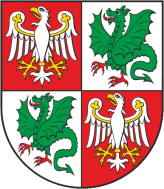 Zarząd Dróg Powiatowych                                                                                           05-850 Ożarów Mazowiecki, ul. Poznańska 300Zarząd Dróg Powiatowych                                                                                           05-850 Ożarów Mazowiecki, ul. Poznańska 300Zarząd Dróg Powiatowych                                                                                           05-850 Ożarów Mazowiecki, ul. Poznańska 300Zarząd Dróg Powiatowych                                                                                           05-850 Ożarów Mazowiecki, ul. Poznańska 300Tel./Fax    (+22) 722-13-80           Tel..            (+22) 722-11-81REGON 014900974NIP 527-218-53-41Konto nr 57 1240 6973 1111 0010 8712 9374Bank Pekao S.A.Konto nr 57 1240 6973 1111 0010 8712 9374Bank Pekao S.A.Wasz znak:Nasz znak:                                      Nr pisma:ZP-5/2020Data:27.07.2020 r.Kwota brutto (netto + obowiązujący podatek VAT………………………………………………………………………….Słownie …………………………………………………………………w tym:	kwota netto……………………………………………………………..słownie ……………………………………………………………………należny podatek VAT w wysokości …..%, tj. …………………………..złsłownie……………………………………………………………………..